Уважаемые коллеги! 	На территории Юго-Западного управления министерства образования и     науки Самарской области в декабре 2016 года состоится межокружной конкурс детского и юношеского кино-видео-фототворчества  «Золотой кадр»  в рамках  закрытия Года российского кино.Целью Конкурса является совершенствование и развитие детского экранного творчества, повышение художественного уровня детских любительских фильмов, создание среды творческого общения среди сверстников и руководителей детских киностудий и любительских объединений фото-видео творчества.Приглашаем образовательные организации, расположенные на подведомственной Вам территории, принять участие в данном конкурсе.Положение о Конкурсе кино-видео-фототворчества «Золотой кадр-2016» прилагается.Приложение: на 4 л.С уважением,Руководитель управления:                                    В.В. ПасынковаИсп. Маршанская С.Н. – 8 (846 39) 24519Утверждаю:Руководитель ЮЗУ МОиН СО_____________Пасынкова В.В.ПОЛОЖЕНИЕмежокружного конкурса детского и юношеского  кино-видео-фототворчества «Золотой кадр»1.      Общие положения.1.1. Учредителем межокружного конкурса детского и юношеского кино-видео-фототворчества «Золотой кадр»  (далее Конкурс) является Юго-Западное управление министерства образования и науки Самарской области. 1.2.  Организатором конкурса является Структурное подразделение ГБОУ СОШ с. Красноармейское м.р. Красноармейский Самарской области Центр детского творчества.2.      Цели и задачи конкурса.Конкурс детского экранного творчества - это творческое состязание юных режиссеров, операторов, мультипликаторов, сценаристов и телеведущих, возможность обмена опытом и  повышения уровня мастерства  участников и руководителей студий.2.1. Конкурс проводится с  целью совершенствования и развития детского экранного творчества, повышения художественного уровня детских любительских фильмов, создания среды творческого общения среди сверстников и руководителей детских киностудий и любительских объединений.2.2.  Задачи конкурса: - выявление и поддержка талантливых и увлеченных детей; - пропаганда культуры организации досуга и профилактика асоциального поведения; - воспитание чувств патриотизма и любви к Родине, духовно-нравственного воспитания подрастающего поколения;- популяризация детского и молодежного медиатворчества в области фотографии и экранного искусства;- повышение профессионального мастерства руководителей кино-фото и видеостудий; - обобщение и распространение положительного опыта работы кино-фото и видеостудий.Участники конкурса.В конкурсе могут принимать участие учащиеся,  детские и юношеские коллективы, студии образовательных организаций всех типов  и видов.Конкурс проводится по возрастным группам:первая возрастная группа	– от 7 до 10 лет;вторая возрастная группа	– от 11 до 14 лет;третья возрастная группа	– от 15 до 18 лет.Так же в конкурсе могут участвовать педагоги.Для коллективов принадлежность к возрастной группе определяется по той группе, в которую входит наибольшее количество участников коллектива.Темы,  направления и номинации конкурса.Направления. - Фотография.- Видео и кино.4.3. Номинации.Фотография:- репортажная фотография;- пейзаж;- жанровая фотография;- фотография, созданная с помощью графических редакторов;- портрет и др. Видео:- документальный фильм;- мультфильм;- видеоклип;- игровой фильм; - социальная реклама и др.4.4. Фотографии оцениваются по следующим основным параметрам:- актуальность темы, оригинальность замысла;- качество воплощения замысла, художественная ценность фотографии.4.5. Параметры оценивания фильмов:- работа сценаристов;- режиссура фильма;- операторская работа;- монтаж и озвучивание фильма;- работа актеров;- работа художников-мультипликаторов.4.6. Особое предпочтение будет отдано работам культурно-духовной направленности, посвящённым историческим, юбилейным, памятным датам и событиям в рамках Года Экологии  и Года российского кино, также таким темам как: «Война и дети»;  «Милый сердцу уголок»», «Моя Россия».5.      Порядок проведения конкурса.5.1.  В Оргкомитет направляются следующие материалы:-  заявка на участие (в соответствии с приложением №1); - фотографии (файлы должны быть подписаны, серии фотографий пронумерованы);- смонтированные фильмы.Материалы должны быть выложены на доступных интернет-ресурсах (высылается на эл. адрес оргкомитета ссылка на материал). При возникновении проблем с просмотром и скачиванием оргкомитет оставляет за собой право потребовать предоставить материал на DVD носителе. Ссылки на работы  принимаются по электронному адресу: krpioner@yandex.ru. Контактные данные тел./факс: 8(84675) 22-5-44.  5.2. Заявки на участие принимаются не позднее 30 ноября 2016г. по адресу: 446140, Самарская область, Красноармейский район, с. Красноармейское, ул. Чапаева, дом 7, СП Центр детского творчества ГБОУ СОШ с.Красноармейское на конкурс «Золотой кадр». Работы принимаются до 10 декабря 2016 года. 5.3.Требования к видеоматериалам: - видеозаписи должны соответствовать минимальным требованиям по техническому  качеству, достаточным для адекватной оценки работы;- на конкурс допускаются фильмы любого жанра и творческого решения, снятые не ранее    2015 года, отвечающие целям и задачам конкурса.От каждого ОУ принимается не более одной работы в каждой номинации и возрастной категории. Фильмы должны быть продолжительностью не более 10 минут. Фильмы большей продолжительности в конкурсе не участвуют и оргкомитетом не рассматриваются. Фонограммы, титры и субтитры представляемого фильма должны быть выполнены на русском языке.Фильмы, пропагандирующие насилие, асоциальное поведение, содержащие ненормативную лексику, а также не соответствующие вышеперечисленным техническим условиям, на конкурс не допускаются.5.4. Материалы, присланные на конкурс, могут использоваться без согласия авторов в некоммерческих целях организаторами конкурса, с соблюдением авторских прав участников.5.5. Требования к фотоматериалам:- фотографии принимаются в цифровом виде, в формате JPEG, направленные на электронный адрес оргкомитета (krpioner@yandex.ru), а также по запросу оргкомитета в распечатанном виде для проведения выставки;- работы должны быть подписаны (название работы (имя файла), фамилия, имя, возраст автора, фамилия, имя, отчество педагога,  образовательное учреждение);- фотографии должны соответствовать минимальным требованиям по техническому качеству, достаточным для адекватной оценки работы. Желательное разрешение фотоаппарата не менее 4 мегапикселей (4 МП). По решению жюри  направление «Фотография» может быть расширено по номинациям (фото и серия); - один участник может принять участие в одной номинации и прислать не более 2 фотографий и одной серии.  В папку с фотографией, созданной с помощью графических редакторов, необходимо поместить оригинал  (основа).6.      Подведение итогов и награждение победителей.6.1.     Подведение итогов конкурса и награждение проводится по номинациям. 6.2. По результатам конкурса победители и призеры награждаются дипломами Юго-Западного управления министерства образования и науки Самарской области  1, 2 и 3 степени в каждой номинации. 6.3. Жюри конкурса определит самого активного участника. 6.4. Во время проведения конкурса будет организовано интернет-голосование, по результатам которого определится фильм зрительских симпатий.6.3. Работы, предоставленные на конкурс, не возвращаются и не рецензируются.6.4. Награждение участников и победителей конкурса состоится в декабре 2016 г. Программа проведения церемонии награждения по итогам межокружного конкурса детского и юношеского кино-видео-фототворчества «Золотой кадр» будет сообщена и направлена дополнительно.Приложение 1ЗАЯВКАна участие в межокружном конкурсе кино-видео-фототворчества «Золотой кадр»1. Территория ________________________2. Учреждение (сокращенный вариант) _____________________________________3. Почтовый адрес, телефон учреждения, эл. почта ___________________________5. Творческая характеристика коллектива, автора (ов) работы, идея, краткое содержание:_________________________________________________________________________________________________________________________________________________________________________________________________________.Руководитель учреждения   Место печати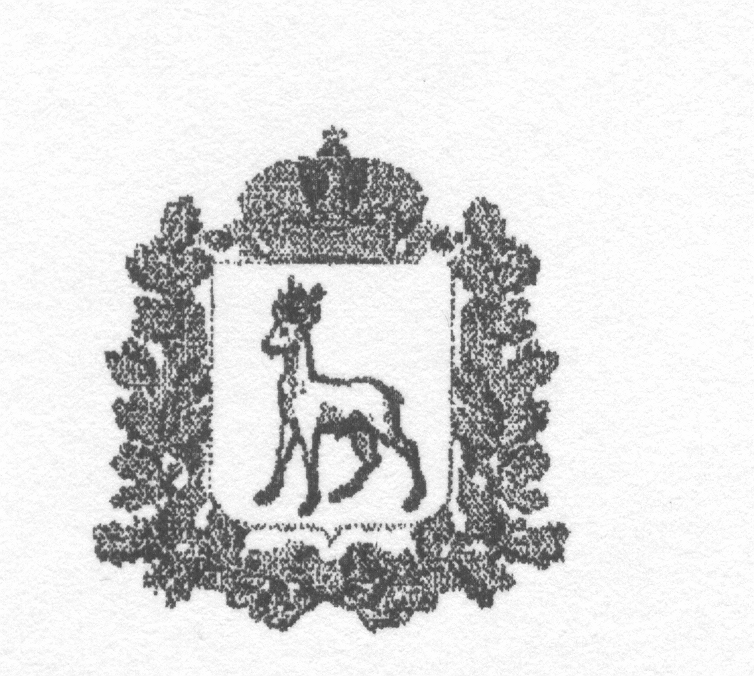 МИНИСТЕРСТВООБРАЗОВАНИЯ И НАУКИСАМАРСКОЙ ОБЛАСТИЮГО-ЗАПАДНОЕ УПРАВЛЕНИЕ446100, г.Чапаевск,ул. Железнодорожная, д.39-а Телефон: 8(846 39) 2-08-19, E-mail: sud-west-adm@samara.edu.ruokrug@samtel.ruРуководителям территориальных управлений министерства образования и науки Самарской области, руководителям департаментов образования г.о. Самара и        г.о. Тольятти _______________№_____________________На____________________________________Направление/НоминацияФИО участникаВозраст, возрастная категорияНазвание объединенияНазвание конкурсной работыФИО педагога (должность, телефон, эл.почта)Игровой фильм…Фото (портрет)